Autumn Trails Bake-Off Contest Entry Form 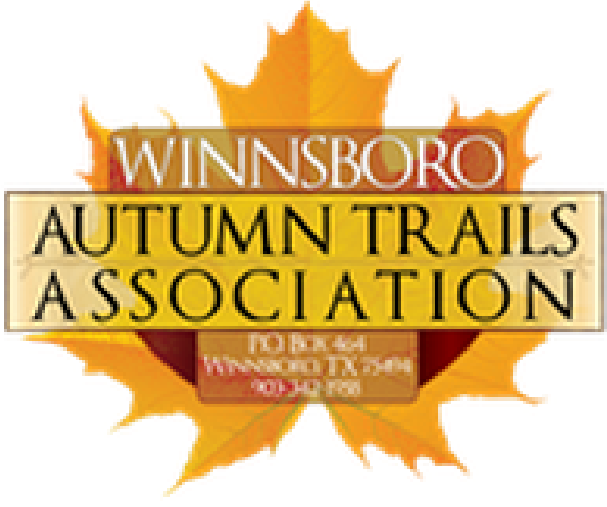 Name:			Address:			Phone Number: 			Email Address: 			Name of Submitted Item: 		Fruit Pie_____Nut Pie_____Cream Pie____Youth____<14  Cake_____ BY SIGNING THE BELOW RELEASE FORM, YOU ACKNOWLEDGE YOU HAVE READ AND AGREE TO ABIDE BY THE OFFICIAL BAKE-OFF CONTEST RULES. ADDITIONALLY, YOU ACKNOWLEDGE PHOTOGRAPHS OF THE BAKED GOODS MAY BE USED IN PRINT OR SOCIAL MEDIA FOR AUTUMN TRAILS ASSOCIATION.Signature of Baker: 	Date: 	Bake-Off Contest Rules The Autumn Trails  Bake-Off Contest is open to bakers of all ages. Youth Category is for ages 14 and under. This contest is for non-professional bakers only.  If you make your living or any portion thereof by baking and selling pastries, we hope you will consider donating a pie or cake for the Autumn Trails Bake-Off Contest sales. However, you will not be eligible to win an award.A pie is defined by having a bottom crust, perhaps a top crust, and a filling. Pies will be judged in four categories – Fruit, Nut, Cream, and Youth.Cakes will be a single category.All pies must be baked in a 9”disposable metal pie pan.Contestant’s name, address, phone number, and e-mail address must be printed on entry form. All entries must be baked in a home kitchen.  Please notify us upon delivery if the pie must be refrigerated. Because of facility limitations frozen pies will not be accepted. Pies must be prepared and baked by the individual submitting the pie entry for judging. Do not write your name on the pie tin, your entry will be assigned an identifier upon check-in. Entries must be dropped off at the Depot October 22, between 9:00-9:30 a.m.  No items will be accepted after 9:30 a.m.  Judging will begin at 10:00 a.m. A contestant may enter multiple pie entries per category. Contestants may enter any and all categories. Each contestant must designate the category for their entry and submit a separate entry form for each submission. Contestants must submit (2) of the same pie for each entry. •	One (1) pie will be used for judging and one (1) pie will be donated to the Order of the Eastern Star and sold following the Contest. Proceeds from the sale of the pies and cakes are the property of  Eastern Star.		Initial (to indicate you have read and agree to the rules) 